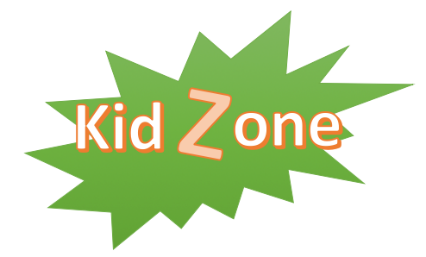 Breakfast & After School Child-Care Club Parental AgreementKidzone Breakfast Club - Breakfast club takes place every morning, 8 am – 8.40 am. Please complete the booking form below to secure a place. The cost is £4.00 which includes cereal, toast and a drink.*Emergency bookings will be considered if there is space available, but this cannot be guaranteed.Booking Form Kidzone Breakfast ClubChilds Name: __________________________________Parent/guardian DeclarationI confirm that the total hours I wish my child to attend are shown above and confirm that the information I have provided is correct.I also agree to the terms and conditions of the setting, if your child is booked in for these hours but does not attend these will still be payable at the full amount.Name of parent/guardian: _____________________________ Signed: ________________________Date: __________________________September 2021MondayTuesdayWednesdayThursdayFriday6th – Inset Day7th8th9th10th13th 14th15th16th17th20th21st22nd23rd24th 27th28th29th30thOctober 2021MondayTuesdayWednesdayThursdayFriday1st4th5th6th7th8th11th12th13th14th15th18th19th20th21st22ndNovember 2021MondayTuesdayWednesdayThursdayFriday1st – Inset Day2nd3rd4th5th8th9th10th11th12th15th16th17th18th19th22nd23rd24th25th26th 29th30thDecember 2021MondayTuesdayWednesdayThursdayFriday1st2nd3rd6th7th8th9th10th13th14th15th16th17thJanuary 2022MondayTuesdayWednesdayThursdayFriday3rd – Bank Holiday4th – Inset Day5th 6th7th 10th11th12th13th14th 17th18th19th20th21st24th25th26th27th28th31st 